ОПРОСНЫЙ ЛИСТ для блока подготовки топливного газа1.	Заказчик:  _____________________________  место эксплуатации  ________________________________1.1 Тип и мощность ТУ(ГПА):_______________________________________________________________1.2 Вариант: в контейнере, без контейнера (на раме)_____________________________________________1.3 Температура  эксплуатации  по наружному воздуху, 0С: min____________; max__________________;2.	Параметры газа на входе:2.1 Состав газа_____________________________________________________________________________2.2 Давление газа на входе условное, Мпа (кгс/см2  ):______________;2.3 Давление газа на входе рабочее, Мпа (кгс/см2  ): min__________________;max___________________;2.4 Пропускная способность по топливному газу,  нм3/ч (кг/ч):максимальная_________________; минимальная_________________; номинальная__________________;2.5 Температура газа на входе, минимальная/максимальная,0С___________________________________;2.6 Дополнительные требования_______________________________________________________________________________________________________________________________________________________________________________________________________________________________________________3.	Параметры топливного газа на выходе:3.1 Степень очистки: содержание влаги___________мг/ нм3;  максимальный размер частиц_______________________мкм; содержание твердых частиц_____________ мг/ нм3;  3.2 Давление газа на выходе, Мпа (кгс/см2  ): min__________________;  max___________________;3.3 Температура газа на выходе,  0С: min____________; max___________________;4.	Требования к конструкции АБПТГ:4.1 Требования к узлу очистки газа: степень резервирования_________%; слив конденсата (ненужноезачеркнуть): ручной/автоматический, наличие визуального контроля уровня конденсата  Да/Нет;4.2 Требования к узлу замера расхода газа:   Необходимость измерения расхода газа (ненужное зачеркнуть) Да/Нет, тип средств измерений расходагаза (кориолисовый, ультразвуковой, вихревой и т.д.), дополнительные требования ______________________________________________________________________________________________________________________________________________________________________________________________________4.3 Требования к узлу редуцирования:Тип регуляторов (мембранные непрямого действия, с дистанционным управлением и т.д.) схемаустановки, дополнительные требования____________________________________________________________________________________________________________________________________________________________________________________________________________________________________________4.4  Требования к узлу подогрева: тип (электрический, газомасляный, огневой с промежуточным теплоносителем, подогреватели разных типов)_____________________________________________,Кол-во______шт., необходимость регулирования температуры (ненужное зачеркнут) Да/Нет,дополнительные требования____________________________________________________________________________________________________________________________________________________________4.5 Требования к системе обогрева: тип ( водяная, электрическая или воздушная), дополнительные требования________________________________________________________________________________5	Необходимость дополнительных выходов (ненужное зачеркнуть) Да/Нет5.1 Давление газа на выходе,Мпа  (кгс/см2  ): min__________________;  max___________________;5.2 Температура газа на выходе, 0С: min____________; max___________________;6	Требования к автоматизации АБПТГ_____________________________________________________________________________________________________________________________________________________Реквизиты заказчика:Наименование предприятия:___________________________________________________Почтовый адрес: _____________________________________________________________Тел.: ____________________Факс: ___________________e-mail: __________________web: ____________________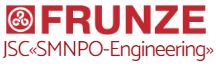 АО «СМНПО - Инжиниринг»Украина, 40009, г. Сумы,ул. Горького, 58
frunze.com.uaТел./факс +38 (0542) 777-829E-mail: sales@frunze.com.ua